Конспект занятия по формированию фонетико-фонематических представленийи подготовке к обучению грамоте с ЧХЛс использованием интерактивной доски«Сказочное путешествие»(подготовительная группа)Цели: - Закреплять навык правильного произношения звука [ш] в слогах, словах, предложении, тексте с использованием литературных произведений.- Включать родителей в процесс проведения и участия в занятии, активизировать их на сотрудничество.Задачи: Коррекционно-образовательные:- Закреплять навыки правильного произношения звука [Ш].- Продолжать совершенствовать умение детей узнавать сказки по музыкальным фрагментам, ключевым словам.- Продолжать учить навыкам звукобуквенного анализа и  синтеза слов, анализа и синтеза предложений.- Обучать детей и родителей приемам работы с интерактивной доской- Учить родителей применять основные приемы и формы коррекционной работы с детьми по закреплению полученных на логопедических занятиях навыков речевой деятельностиКоррекционно-развивающие:- Развивать артикуляционную, общую и мелкую моторику- Развивать зрительное и слуховое внимание, умение вслушиваться в речь, отвечать на поставленный вопрос.- Развивать связную речь детей. - Развивать фонематическое восприятие.Воспитательные:- Формировать эмоциональную отзывчивость, способность сопереживать состоянию, настроению героев- Воспитывать интерес к сказкамВзаимодействие: логопеды, родители, дети.Направления развития и образования детей: социально-коммуникативное, познавательное, речевое, художественно-эстетическое.Предварительная работа с детьми: Чтение сказок: русских народных и авторских. Слушание аудио с записями сказок. Беседа по прочитанным сказкам. Игры – драматизации по русским народным сказкам. Отгадывание загадок. Предварительная работа с родителями: проведение родительских собраний, консультаций,  показ мультимедийных презентаций по теме, знакомство с интерактивной доской.Оборудование: Интерактивная доска SMART BORD, ПО Notebook 11, ПК, проектор; перо Жар-птицы; зеркала на каждого ребенка; фонари, корзинка с предметами: подушка, машинка, карандаш, шапка; разрезные картинки к сказке Лисичка-сестричка и Серый волк; фишки для звукового анализа слова.Действующие персонажи: взрослые: Василиса, Аленушка, Красная Шапочка, Леший, Лиса, Баба – Яга; дети:  Ваня, Мышата.Ход занятияСлайд № 1. (2 мин.) Под русскую народную мелодию в зал входят родители с детьми и садятся на стулья.Затем появляется Василиса (логопед).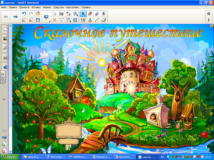 ВасилисаДобрый вечер, гости званые, желанные! Уж как я рада видеть вас сегодня - и малых детушек и родителей. Осмотритесь в царстве моем сказочном, а я пред вами немного покрасуюсь, да вами полюбуюсь. Я, Василиса, приглашаю вас в сказочное путешествие.Ребенок:В мире много сказок, Грустных и смешных,И прожить на свете Нам нельзя без них.В сказке можетВсе случиться,Наша сказка впереди.Сказка в двериК нам стучится.Скажем: «В гости заходи».Под грустную сказочную мелодию входит Аленушка.ВасилисаЗдравствуй, Аленушка-краса. Отчего ты так грустна?АленушкаБратец младшенький пропал, Может, просто убежал.Я его в лесу искалаИ до речки добежала. Нет его нигде. Ой, чую, не попал лиВ беду какую? Василиса, помоги, Братца милого найди!ВасилисаЯ не знаю, где Ванюша, но нам может помочь волшебный предмет. Ребята, какие волшебные предметы вы знаете? (ответы детей). Да, точно, у меня есть волшебное зеркало, давайте в него заглянем!Слайд № 2 (1 мин.) Видео на интерактивной доске.  Ваня убегает от Бабы Яги, она бегает за ним по кругу.Ваня: Помогите мне, ребята! Баба Яга украла у меня звук, и теперь я говорю так: сапка, суба, масына!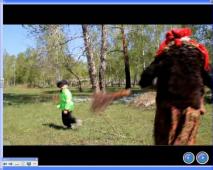 Аленушка: Что же с ним случилось! Василиса: Ребята, вы догадались, где Ваня? (ответы детей)Василиса: Какой звук пропал у Иванушки (Ш) Объявление темы занятия: Ребята, сегодня в нашем сказочном путешествии мы отправимся искать Ваню и поможем ему вернуть звук Ш. А что мы можем сделать, что звук вернулся к Ване? (ответы детей)Слайд № 3 (2 мин.) Видео. Ваня делает артикуляционную гимнастику. 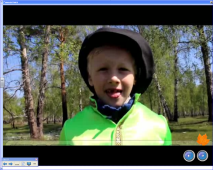 Василиса: Давайте и мы с вами сделаем несколько упражнений. (Слайд № 3)Логопед проводит с детьми артикуляционную гимнастику на звук [ш].В конце видео после артикуляционной гимнастики Баба Яга «разбивает» экран и он темнеет.Аленушка: Ну что же мне делать? Как братца выручить!Василиса:Горевать не торопись,В сказку ты со мной вернись.Я Ванюшу не найду,А помочь-то помогу.Вот дарю перо жар-птицы – Уж оно-то пригодится. Будет перышко сиять,В сказки двери открывать.Аленушка (взмахивает пером)3асветись, перо, ярко, 3асветись, перо, жарко. Сказка новая, начнись, Братец милый мой, найдись.Ничего не получается, может, я что-то не так делаю?Слайд № 4. (1 мин.)Василиса. Все так, да не совсем. Чтобы попасть в сказку, надо пройти по волшебной дорожке (Ребенок  ведет букву Ш по дорожке и дети произносят звук Ш). Дается характеристика звука. (определяется положение губ, языка, воздушной струи, дается характеристика звука – согласный, всегда твердый, глухой)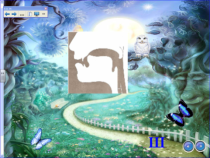 Слайд № 5. (3 мин.)Аленушка: Куда мы попали? Это сказочная полянка! 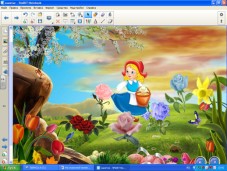 Звучит музыка. Появляется Красная шапочка. Красная шапочка. 3дравствуйте, ребята!Василиса. В какую сказку мы попали? Кто написал её? Аленушка. Красная шапочка, братца моего Иванушку в своей сказке не встречала?Красная шапочка. Нет, не встречала.Аленушка (тяжело вздыхает). Ах! Что же мне делать?!Красная шапочка: Я вам подскажу, куда идти, если вы справитесь с моим заданием. Вам нужно угадать какому сказочному герою принадлежат слова и музыка, и кто автор. Красная шапочка и дети нажимают на цветы, звучит музыка из сказки, дети определяют сказку и автора.Песня Шапокляк;Песня Чебурашки;Песня Винни-Пуха;Отрывок из сказки Маша и медведь;Отрывок из сказки Царевна-лягушка.Красная шапочка: Молодцы! Чтобы вам Ванечку найти, нужно пройти через болото к Бабе Яге (уходит)Василиса. Не печалься Аленушка, взмахни своим пером! А там посмотрим!Аленушка (взмахивает пером)3асветись, перо, ярко, 3асветись, перо, жарко. Сказка новая, начнись, Братец милый мой, найдись.Слайд № 6. (1 мин) Звучит музыка. Появляется Леший. Леший: Кто меня в моем болоте потревожил? Кто нарушил мой покой?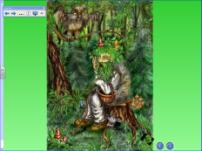 Аленушка: Я ищу  братца Ванюшу.  Его украла Баба Яга!Леший: Не пропущу мимо своего болота! Пока меня яблочками не угостите! Слайд № 7. (4 мин)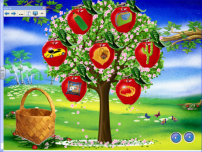  Леший: Положите в корзинку только те яблоки, где есть звук Ш. (Дети выполняют задание)Леший: Ну ладно. Спасибо порадовали. Да только все равно я вас не пропущу! Слайд № 8 (2 мин)Фонарики.  Определить место звука в слове.Леший: Темно мне на моем болоте. Зажгите-ка мне фонарики. Я буду показывать предметы, а вы определяйте, где в их названии встречается звук Ш. Если звук в начале слова, то зажгите первый фонарик, если в серединке, то второй, если в конце, то третий. 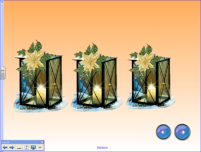  Леший: Ну молодцы! Справились! Теперь можете проходить!Физминутка. Звучит музыка «Вместе весело шагать». Дети выполняют движения под музыку.Слайд № 9 (2мин)Аленушка: Ребята, а что появилось на полянке? (конверты с картинками)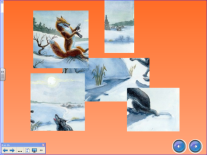 Дети собирают картинки иллюстрацию к сказке «Лисичка-сестричка и Серый Волк». Что за сказка получилась?Василиса. Спасибо, ребята. Благодаря вам мы попали в новую сказку - «Лисичка сестричка и Серый Волк».Под музыку входит Лиса. ЛисаВот устала, так устала, Возле речки я гуляла, Мужичка перехитрила – И всю рыбу утащила!Аленушка. Лисичка-сестричка, ты моего братца Иванушку в своей сказке не встречала?Слайд № 10 (5 минут)Лиса. Нет, Аленушка, не встречала. Но могу подсказать, как вам к дому бабы яги добраться. Чтобы найти Ваню, вам нужно перейти через мостик. Только он сломан, и чтобы его починить,  нужно сделать звуковой анализ слова Шапка. 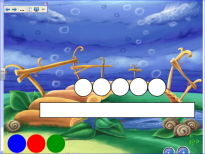 Лиса. А теперь составьте предложения со словом ШАПКА и начертите схему. Слайд № 11 (1 мин.)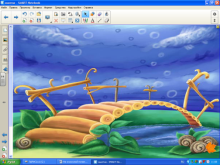 Лиса. Теперь бегите через мостик, там живет мышонок Мыша. Он вас проводит. До свидания! (Машет лапкой и убегает.)Василиса. Аленушка, перышком взмахни!Аленушка3асветись, перо, ярко, 3асветись, перо, жарко. Сказка новая, начнись. Братец милый мой, найдись.Слайд № 12 (2 мин.)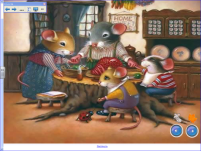 Попадают к мышонку Мышу. (инсценировка логопедической сказки) Василиса: Ребята, послушайте сказку про мышонка Мыша и запоминайте слова со звуком Ш. Потом эти слова вы мне назовете.Мышонок Мыша был страшным шалуном. Собирается, например, его папа куда-нибудь по мышиным делам. Шарит, шарит по всем шкафам, ищет свои шлепанцы, штаны, шарф и шляпу, а их нигде нет.- Мыша! Где мои вещи?! – грозно спрашивает папа.- Я их съел… Нечаянно…. - Как съел?! Ах ты шалопай!- Ну что ты шумишь? – заступается мама. – Он же пошутил!- А шапку в прошлом году съел тоже в шутку?!Мыша шуршит бумажкой: Шур-шур-шур.- Кошка!!! – визжит мама – визжит мама, и они вместе с папой – шмыг под шкаф.Мыша тянет шпагат к шлангу и тянет его через комнату.- Змея… - шепчет папа и вместе с мамой падает в обморок.- Это не жизнь, а кошмар! – возмущается папа. – Мы в свое время так не шалили!Логопед: Ну что, какие слова со звуком Ш вы запомнили? (ответы детей)Мышата: Молодцы! Все слова назвали. Мы слышали, вы ищете Иванушку. Мы поможем попасть к Бабе Яге. Аленушка и мышата и ребята3асветись, перо, ярко, 3асветись, перо, жарко. Сказка новая, начнись. Избушка на курьих ножках появись.Мышата уходятСлайд № 13 (2 мин)Залетает Баба Яга  с Иванушкой на плечах.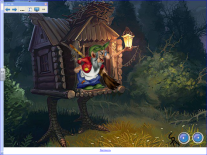 Баба Яга: Ну, что вы все сюда пришли? Вы что думаете, я вам Ванюшу отдам? Не отдам я вам его! Сейчас еще вас всех заберу и съем!Аленушка. Ваня Ванюша! Баба Яга: Не  отдам я вам его! Ишь чего захотели! Сейчас еще и вас всех заберу и съем!Дети и взрослые  упрашивают отдать ваню!Баба Яга. Подвижная игра с Бабой ягой. Дети встают в круг, Баба Яга в центре.В темном лесе есть избушка,Стоит задом наперед.В той избушке есть старушкаБабушка Яга живет.У нее глаза большие, Словно огоньки горят!Ух! Сердитая какая!Дыбом волосы стоят!Баба Яга. Ох, Вздумали бабушку Дразнить!Василиса: Не обижайся, Баба Яга, оставайся с нами!Слайд № 14 (3 мин.)  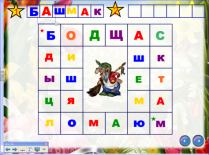 Баба Яга: Ладно, люблю я ребусы отгадывать, Вот отгадаете мой ребус, отдам вам Ванюшу.1 слово: начинается с буквы, отмеченной красной звездочкой (Б); следующая буква от буквы Б 4 клеточки вправо; затем 1 клетку вниз; еще 2 клетки вниз; 1 вправо; и 2 вверх. (Башмак)2 слово: начинается с буквы, отмеченной зеленой звездочкой (М); вторая буква – от буквы М 2 клетки влево; затем 3 клетки влево; 2 клеточки вверх; 1 клетку вправо; и 1 клетку вверх. (Малыши).Баба Яга. Ладно, развлекли вы меня, теперь уж мне не так тоскливо будет, отдам вам Иванушку.Аленушка слегка обнимает брата и берет его за руку.АленушкаСпасибо вам, ребята, Помогли вы мне Иванушку найти, Много испытаний Вам пришлось пройти. От души хочуЯ поблагодарить -И игры интересные Всем вам подарить!Аленушка дарит детям дидактические игры.Слайд № 15 (1 мин)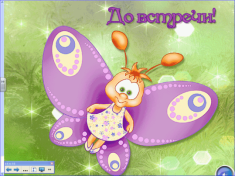 Итог занятия. Василиса. Вот и закончилась наше сказочное путешествие. Понравилось ли вам? А что вам понравилось больше всего? А что было сделать труднее?До свидания, до новых встреч!Список используемой литературы:Логопедическая гостиная. Логопед № 3/ Шайдурова Л. Ю.  – М.: Издательство ТЦ Сфера,  2012, с. 64 – 70Сказка Как Мыша шалил. Логопедический он-лайн альбом / Юдин Г. – Новосибирск, 1989, с. 57 - 58Автоматизация звука Ш в игровых упражнениях. Альбом дошкольника/Л. А. Комарова. – М.: Издательство ГНОМ и Д, 2009, с 30Сказки Шарля Перро. Ред. Г. Коненкина.  – М.: Издательство АСТ, 2001 г.Хрестоматия для дошкольников 5 -6 лет. Пособие для воспитателей детского сада и родителей. – М.: АСТ, 1998, 608 с.Используемые ресурсы:Музыка: Журчание ручьяhttp://malyshi.ucoz.ru/zvuki/1_04_Jurchaschiyruchey.MP3«Усатый нянь», А. РыбниковПесня «Вместе весело шагать» Музыка В. Шаинский, слова М. Матусовский Песня Красной шапочки. Музыка А. Рыбников, слова Ю. КимПесенка Винни-Пуха Музыка М. Вайнберг, слова Б. ЗахадерПесенка Чебурашки. Музыка В. Шаинский, слова Э. Успенский Песенка Шапокляк. Музыка В. Шаинский, слова Э. УспенскийПесенка  «Бабка-Ёжка». Музыка и слова: Т.МорозоваСайт по работе с интерактивной доской SMART  Board.  http://smartboard.com.ua/ru/main.htm - SMART Board  Интерактивные технологии. SMART Board начинающим -   http://www.smartboard.ru/view.pl?mid=1125315109 